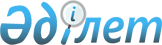 О внесении изменений в решение Майского районного маслихата От 26 декабря 2022 года № 12/24 "О бюджете Баскольского сельского округа Майского района на 2023-2025 годы"Решение Майского районного маслихата Павлодарской области от 30 ноября 2023 года № 15/6
      Майский районный маслихат РЕШИЛ:
      1. Внести в решение Майского районного маслихата "О бюджете Баскольского сельского округа Майского района на 2023-2025 годы" от 26 декабря 2022 года № 12/24 следующие изменения:
      1) пункт 1 указанного решения изложить в следующей редакции:
       "1. Утвердить бюджет Баскольского сельского округа на 2023-2025 годы согласно приложениям 1, 2 и 3 соответственно, в том числе на 2023 год в следующих объемах:
      1) доходы – 38 483 тысяч тенге, в том числе:
      налоговые поступления – 3 872 тысяч тенге; 
      неналоговые поступления – 203 тысяч тенге;
      поступления от продажи основного капитала – равно нулю;
      поступления трансфертов – 34 408 тысяч тенге;
      2) затраты – 38 624 тысяч тенге; 
      3) чистое бюджетное кредитование – равно нулю, в том числе:
      бюджетные кредиты – равно нулю; 
      погашение бюджетных кредитов – равно нулю;
      4) сальдо по операциям с финансовыми активами – равно нулю;
      5) дефицит (профицит) бюджета – -141 тысяча тенге;
      6) финансирование дефицита (использование профицита) бюджета – 141 тысяча тенге."
      приложение 1 к указанному решению изложить в новой редакции согласно приложению к настоящему решению.
      2. Настоящее решение вводится в действие с 1 января 2023 года. Бюджет Баскольского сельского округа на 2023 год (с изменениями)
					© 2012. РГП на ПХВ «Институт законодательства и правовой информации Республики Казахстан» Министерства юстиции Республики Казахстан
				
      Председатель Майского районного маслихата 

Хызыр М.
Приложение
к решению Майского
районного маслихата от
30 ноября 20223 года
15/6Приложение 1
к решению Майского
районного маслихата от
26 декабря 2022 года
№ 12/24
Категория
Категория
Категория
Наименование
Сумма (тысяч тенге)
 Класс
 Класс
Наименование
Сумма (тысяч тенге)
 Подкласс
Наименование
Сумма (тысяч тенге)
1
2
3
4
5
1. Доходы
38483
1
Налоговые поступления
3872
01
Подоходный налог
795
2
Индивидуальный подоходный налог
795
04
Налоги на собственность
3024
1
Налоги на имущество
109
3
Земельный налог
320
4
Налог на транспортные средства
2195
5
Единый земельный налог
400
05
Внутренние налоги на товары, работы и услуги
53
3
Поступления за использование природных и других ресурсов
53
2
Неналоговые поступления
203
01
Доходы от государственной собственности
153
5
Доходы от аренды имущества, находящегося в государственной собственности
153
06
Прочие неналоговые поступления
50
1
Прочие неналоговые поступления
50
4
Поступления трансфертов
34408
02
Трансферты из вышестоящих органов государственного управления
34408
3
Трансферты из районного (города областного значения) бюджета
34408
Функциональная группа
Функциональная группа
Функциональная группа
Функциональная группа
Наименование
Сумма (тысяч тенге)
Функциональная подгруппа
Функциональная подгруппа
Функциональная подгруппа
Наименование
Сумма (тысяч тенге)
Администратор бюджетных программ
Администратор бюджетных программ
Наименование
Сумма (тысяч тенге)
Программа
Наименование
Сумма (тысяч тенге)
1
2
3
4
5
6
2. Затраты
38624
01
Государственные услуги общего характера
32530
1
Представительные, исполнительные и другие органы, выполняющие общие функции государственного управления
32530
124
Аппарат акима города районного значения, села, поселка, сельского округа
32530
001
Услуги по обеспечению деятельности акима города районного значения, села, поселка, сельского округа
31980
022
Капитальные расходы государственного органа
550
06
Социальная помощь и социальное обеспечение
1947
2
Социальная помощь
1947
124
Аппарат акима города районного значения, села, поселка, сельского округа
1947
003
Оказание социальной помощи нуждающимся гражданам на дому
1947
07
Жилищно-коммунальное хозяйство
3347
3
Благоустройство населенных пунктов
3347
124
Аппарат акима города районного значения, села, поселка, сельского округа
3347
008
Освещение улиц в населенных пунктах
1300
009
Обеспечение санитарии населенных пунктов
447
011
Благоустройство и озеленение населенных пунктов
1600
12
Транспорт и коммуникации
800
1
Автомобильный транспорт
800
124
Аппарат акима города районного значения, села, поселка, сельского округа
800
013
Обеспечение функционирования автомобильных дорог в городах районного значения, селах, поселках, сельских округах
800
3. Чистое бюджетное кредитование
0
4. Сальдо по операциям с финансовыми активами 
0
5. Дефицит (профицит) бюджета
-141
6. Финансирование дефицита (использование профицита) бюджета 
141
8
Используемые остатки бюджетных средств
141
01
Остатки бюджетных средств
141
1
Свободные остатки бюджетных средств
141